Name______________________________________________  Date_____________________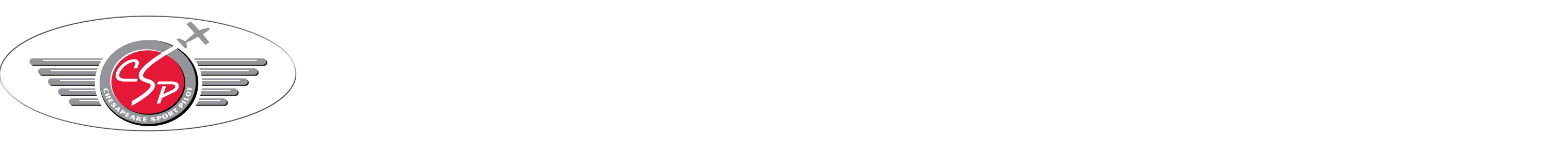 Chesapeake Sport Pilot, LLCCessna 172S G1000 Questionaire1.  List the following speeds (KIAS) and performance numbers:	VSO	__________ Stall Speed Full Flaps	VS1	__________ Stall Speed Flaps Up	VX	__________ Best Angle of Climb Speed	VY	__________ Best Rate of Climb Speed	VR	__________ Normal Takeoff Rotation Speed	VFE  	__________ Flaps >10⁰-30⁰	VFE	__________ Flaps 10⁰	VA	__________ GW 2550 lbs.	VA	__________ GW 2200 lbs.	VA	__________ GW 1900 lbs.	VNO	__________ Normal Operating, Maximum Speed except in Smooth Air	VNE	__________ Never Exceed, Redline Maximum Speed	VGlide	__________	 Best Glide SpeedMaximum Demonstrated Crosswind (knots)	__________Final Approach Speed, Flaps Up	  _________   Final Approach Speed, Flaps Down   __________2.  What is the Horsepower Rating of the C172S? __________3.  What type and weight oil should be used? ________________________    _____________4.  What happens if the induction air filter becomes blocked?  	_______________________________________________________________________5.  Useable Fuel, Maximum __________ gallons6.  Useable Fuel, tanks filled to bottom edge of filler tab __________ gallons7.  How many fuel sampling points are located on the C172S? _________  8.  How many fuel sampling points should be drained before flight? __________9.  The Fuel Tank Selector shall be in the _________ position for Takeoff and Landing?10.  Why is the Fuel Tank Selector placed in the Left or Right position on the Securing AirplaneChecklist?________________________________________________________________11.  With power settings less than 75%, Mixture should be leaned to what value?Recommended Lean _____________________________________________Best Economy __________________________________________________12.  List when the electric fuel pump should be used.__________________________________________________________________________________________________________________________________________________________________________________________13.  The airplane has a __________ Volt Electrical System and a _________ Volt Main Battery.14.  In addition, the airplane has a Standby Battery which serves to power the _____________ 	bus, if both the Alternator and Main Battery fail.15.  On the Starting Engine Checklist, when the STBY Batt switch is set to the ARM position, the __________ Battery is powering the ____________ bus.16.  Later in the same checklist, the Master Switch is turned on.  What electrical busses are 	now powered by the Main Battery?	_____________________________________________________________________	_____________________________________________________________________	_____________________________________________________________________	_____________________________________________________________________17.  What items are on the Essential Bus? 	________________________________________________________________________	________________________________________________________________________18.  The airplane has how many Avionics Cooling Fans?  __________19.  What Warning or Caution Messages could appear on the PFD?__________    __________    ____________    ___________ __________    __________    ____________    ___________20.  What is KOEL, and what is it used for? 	_______________________________________________________________________	_______________________________________________________________________21.  What is the total distance to clear a 50 foot obstacle, using a Short Field technique?Maximum Gross Weight, Sea Level, 95⁰ F. ____________________________________22.  What are the True Airspeed, RPM and Fuel Flow with 75% power at 6000 feet pressure 	altitude, standard temperature? __________   ___________   __________23.  What is Standard Temperature at 6000 feet pressure altitude? __________24.  What is the Maximum Gross Weight for the C172S for Takeoff and Landing? __________25.  Calculate a Weight and Balance with 380 lbs in the front seats, full fuel, and 20 lbs in 	Baggage Area A.    Weight  __________  C.G.  __________With this loading, if you wanted to add a passenger, what is the 	maximum weight for the passenger in the rear seat?  _________26.  In the example above, what would be the maximum passenger weight in the rear seat if 	the fuel tanks were filled to the bottom of the fuel tank filler tab?  __________27.  What happens to pitch control forces and stability as the C.G. moves aft?  	_____________________________________________________________________	_____________________________________________________________________						Weight		Arm			MomentEmpty - N1965H				1757						73,137Front Seat					________		37			__________Rear Seat					________		73			__________Fuel						________		48			__________Bag Area A*					________		95			__________Bag Area B (50 lbs max)*			________		123			__________Total						________	       ______C.G.		__________*Bag Area A plus Bag Area B (120 lbs max)